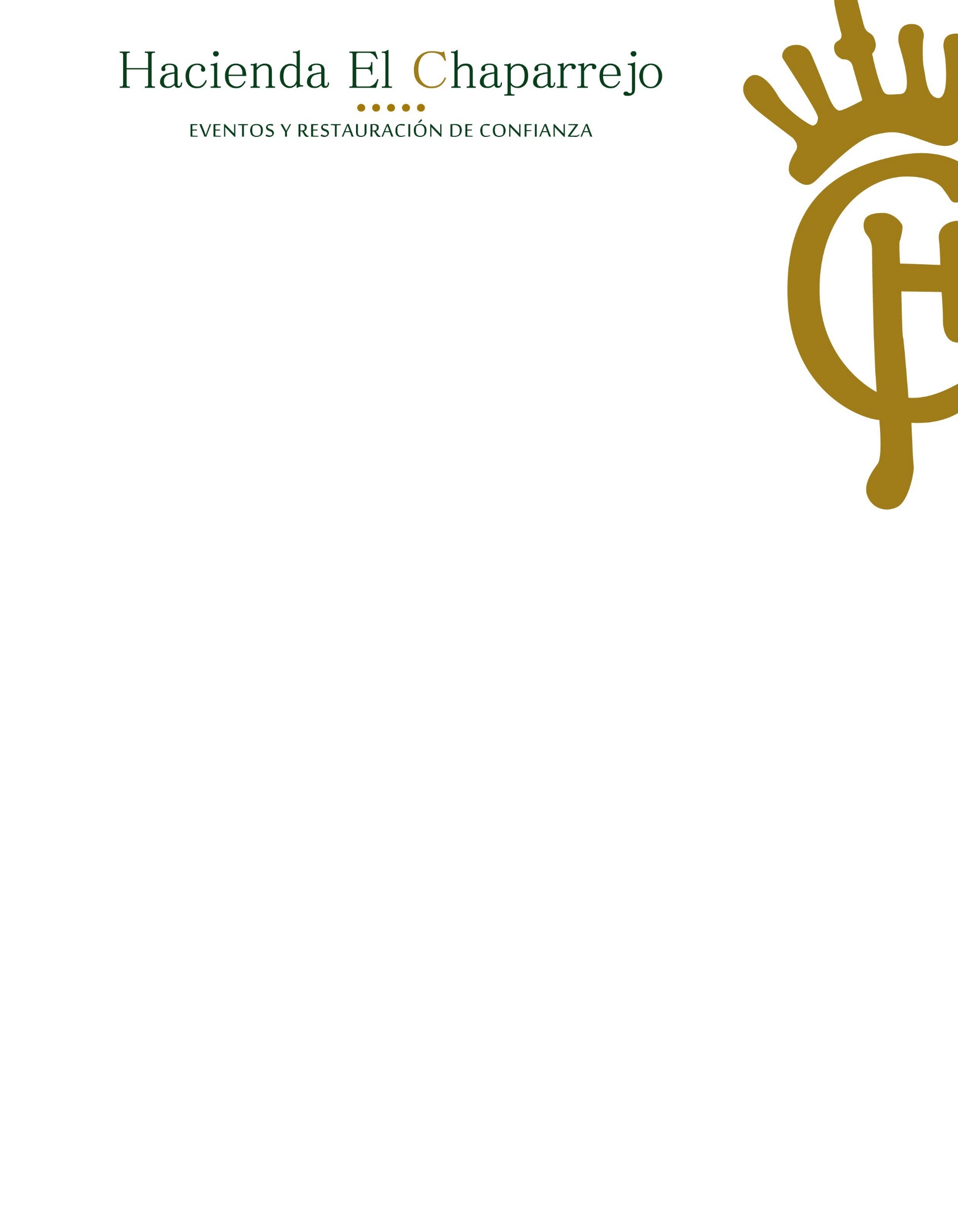 Señal entregada……………………………………………………………………………………………………………………Fecha de celebración……………………………………Total comensales……………………………………………Nuevo Coliseo						Firma Novio/aA………………de ………………………………..de………………….., Alcalá de Guadaíra (Sevilla)	Nombre NombreApellidosApellidosDirecciónDirecciónPoblaciónPoblaciónProvinciaProvinciaTfnoTfnoTfno móvilTfno móvil